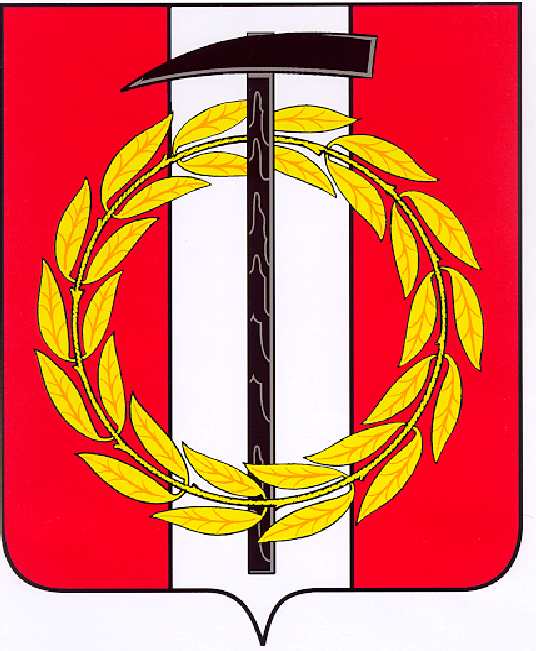 Собрание депутатов Копейского городского округаЧелябинской областиРЕШЕНИЕ        28.11.2018       629от _______________№_____О согласовании перечня объектовмуниципального имущества,закрепленных за МУ «ДК Кирова»,передаваемых в безвозмездное пользование МУ «ЦБ по обслуживаниюучреждений культуры и дополнительногообразования» 	В соответствии с решением Собрания депутатов Копейского городского округа от 29.03.2006 № 6-МО «О порядке управления и распоряжения муниципальным имуществом Копейского городского округа», принятым постановлением Собрания депутатов Копейского городского округа Челябинской области от 29.03.2006 № 208 «О порядке управления и распоряжения муниципальным имуществом Копейского городского округа», Собрание депутатов Копейского городского округаРЕШАЕТ:	1. Согласовать перечень объектов муниципального имущества, закрепленных за муниципальным учреждением «Дом культуры                                 им. С.М. Кирова» Копейского городского округа (далее - МУ  «ДК Кирова»), передаваемых в безвозмездное пользование муниципальному учреждению «Централизованная бухгалтерия по обслуживанию учреждений культуры и дополнительного образования» Копейского городского округа (далее - МУ «ЦБ по обслуживанию учреждений культуры и дополнительного образования»), согласно приложению № 1 в соответствии с техническим паспортом (приложение № 2).	2. МУ «ДК Кирова» (Саблина Т.Е.) оформить передачу объектов муниципального имущества в безвозмездное пользование МУ «ЦБ по обслуживанию учреждений культуры и дополнительного образования»                 (Смирнова М.Н.) в соответствии с действующим законодательством.	3. Контроль исполнения настоящего решения возложить на комиссию по экономической, бюджетной и налоговой политике Собрания депутатов Копейского городского округа Челябинской области.Председатель Собрания депутатовКопейского городского округа                                                      В.П. Емельянов 